NAME --------------------------------------------- CLASS ---------------------------ADM NO ---------------------GATITU MIXED SECONDARY SCHOOL CHEMISTRY FORM 1  3RD TERM 20132 HRSGive two harmful effects of drug abuse.					2mksGive two ways that chemistry has helped to boost food production.	2mksIndicate whether the following substances are conductors or non conductors.	4mks Name the piece of apparatus used for the following function in the laboratory.measuring accurate volumes of liquids and solutions.			1mkscoping solid reagents from container.					1mksupporting beakers and flasks during heating				1mkGive two properties of glass that makes it suitable for the manufacture of laboratory apparatus.	2mksThe diagram below shows what is observed when paraffin is added to water in a beaker.	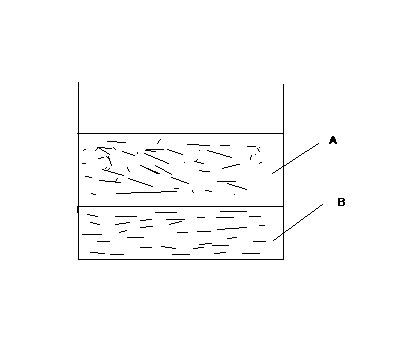 On the diagram label the water and paraffin layer				1mkABWhat type of a mixture is the paraffin water mixture?				1mkName the method of separation that can be used to separate the liquids.	1mkThe diagram below represents chromatogram obtained when a plant extract was introduced on a piece of chromatographic paper.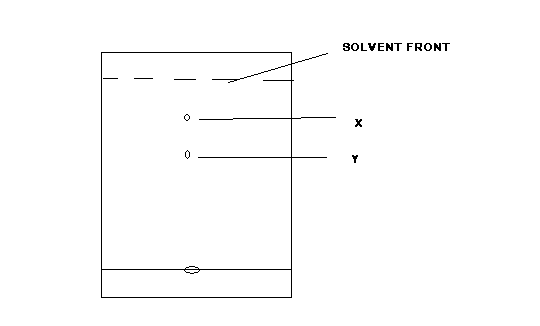 What is solvent  front?							1mkGive two reasons why Y is formed near the solvent front.		2mksWhat is meant by the following terms?							2mkmelting pointmixtureGive three differences between permanent and non permanent changes.		3mksWrite a word equation for the reaction between the following.Write a word equation for the reaction between the following.		1mksodium hydroxide and hydrochloric acid					1mkClassify the following substances as elements, compounds or mixturesIn an experiment, a form one student inverted a gas jar over a burning candle placed on a cork floating on a sodium hydroxide solution as shown in the diagram below.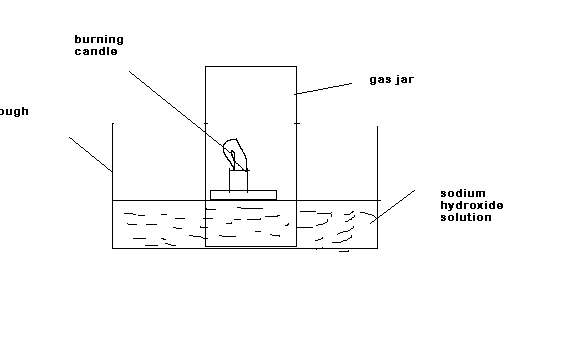 What observation was made?						2mkswhat was the student investigating   in the experiment?			1mkWhy did the student use sodium hydroxide solution instead of water?	1mkWhat is meant by water pollution?					1mkGive one possible water pollutant that comes from your home.		1mkWhen a metal M was placed in a beaker of cold water it melts into a silvery white ball that reacts on surface producing a hissing sound as shown below.Identify metal M							1mkState and explain the observation made when a blue and red litmus paper were placed in the water after the reaction.						2mksThe word equation below is for a redox reactionLead (II) oxide + hydrogen gas → lead + water what is a redox reaction?					1mk Identify the reducing agent							1mk Oxidizing agent							1mkName the elements present in the following compoundssodium nitrate							1 ½ mkwater								1 mkGive two ways of preventing fire accidents in the laboratory while using the Bunsen burner in the laboratory								2mksWhat is the function of fume chamber in the laboratory?			1mkExplain why it is extremely dangerous to use a charcoal Jiko in a room that is not well ventilated. 		2mksThe table  below gives some properties of gases V1,V2 and V3Name the most suitable  method  of  collecting				1mkv1								1mkv2								1mkv3								1mkName the method of separation used to separate crude oil into components.	1mkName   one compound   obtained from separation of crude oil and give its use.	1mkThe diagram below represents a set up of apparatus used in experiment to determine mass of oxygen gas that reacted with a given mass of magnesium ribbon.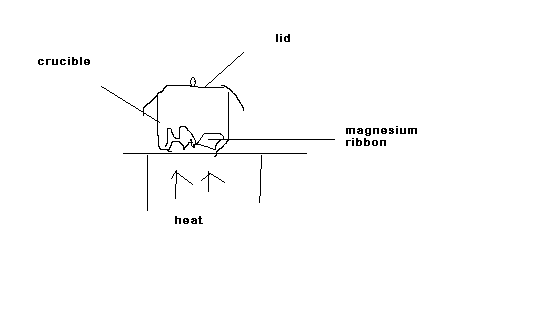 The following masses were measured during the experimentmass of crucible + lid 		=13.6 gmass of crucible + lid + magnesium  ribbon =14.8gmass of crucible + lid + residue after heating  =16.4 gGive a reason for the following the magnesium ribbon was polished with solid paper before being used in the experiment.  1mkthe lid was opened occassionary during heating.			1mkState the observation made in the crucible at the end of experiment.		1mkWrite a word equation for the reaction that took place.			1mkcalculate the mass of magnesium ribbon used					1 ½ mkmass of oxygen that reacted with the magnesium ribbon		1 ½ mktotal mass of the compound formed when magnesium reacts with oxygen 	1 ½ mkIn an experiment to determine the composition of candle wax, candle wax was burnt in air and the products collected were a colourless liquid and a colourless gas that formed a white precipitate in calcium hydroxide solution.State how the courless liquid obtained could be identified.			1mkname the colourless gas							1mkFrom the experiment, what elements compose candle wax.		2mksDuring the large scale isolation of oxygen, air  is passed through the following stagesstage i: passed through filtersstage ii: bubbled through sodium hydroxide solutionstage iii: cooled to -25 cstage iv: compressed and expanded repeatedlystage v: fractional distillationstate the purpose  of the following stages					4mksstage istage ii stage iii stage ivwhich components of air are separated in stage v				1 ½ mkGive one advantage of universal indicators over acid –base indicators 		2mksGive two examples of each of the following A strong base							2mksAn acidic oxide							2mkslaboratory acid –base indicators					2mksstudy the diagram below and answer the questions that follow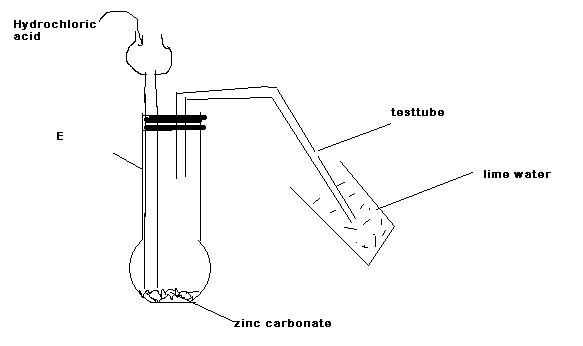 Name apparatus E							1mkstate the observation made in the Apparatus E							1mkTest tube								1mkName the compounds formed in the reaction				1 ½ mkstudy the diagram below and answer the questions that follow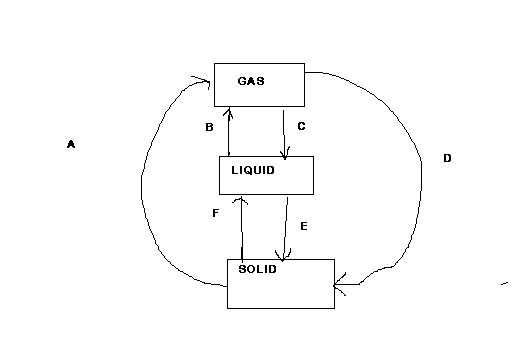    a. Identify process A,C and F								3mksb.  Give an example of a substance that undergoes process A				1mkc. On the axis below draw the heating curve of pure water showing all the process it undergoes and three states of matter.3mksa.   i.Name the regions of a non luminous flame						3mksii. Which is the hottest region 								1mkb. Under what condition can the non – luminous flame are obtained from a Bunsen burner.	1mkc. What type of reaction takes place when the laboratory gas burns in air?			1mkcopperConductorRubberGlassGraphite permanentNon permanentAir MixtureWaterSoilIron Gas Density to air Effect of waterV1Lighter than airDissolves easilyV2 Heavier than airDissolves fairlyV3Slightly less dense than airAlmost insoluble